EXPERIENCIAS INNOVADORAS EN EL DESARROLLO DE LA FORMACIÓN PRÁCTICA DE GRADO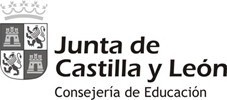 Comisión Regional de Prácticas. Curso 2018/2019DATOS IDENTIFICATIVOSDATOS IDENTIFICATIVOSTÍTULO DEL PROYECTO: TÍTULO DEL PROYECTO: CENTRO EDUCATIVO: CENTRO EDUCATIVO: LOCALIDAD: PROVINCIA: UNIVERSIDAD: GRADO: ETAPA EDUCATIVA: CURSO/S: MATERIAS/ÁREAS: MATERIAS/ÁREAS: PROFESORADO PARTICIPANTE:]PROFESORADO PARTICIPANTE:]ALUMNADO DE LA FPG PARTICIPANTE: ALUMNADO DE LA FPG PARTICIPANTE: DESARROLLO DEL PROYECTODESARROLLO DEL PROYECTOFinalidad y objetivos perseguidosDesarrollo: Aplicación didáctica y actividadesResultados e impactosSostenibilidad o prospectivaVínculo donde se encuentre la experiencia